Dati di controllo del documentoINTRODUZIONEPremessaIl presente documento è un deliverable del Sottogruppo …. del Tavolo Architetture e rappresenta un modello per la gestione e per la definizione dei  da applicare a progetti di implementazione di soluzioni software all’interno del Sistema Informativo Comunale del Comune di Genova. ScopoScopo di questo documento è fornire un template per la definizione dei requisiti di interoperabilità da includere all’interno di documenti di specifica di progetto o capitolati di gara.Area di applicazioneIl presente documento è applicato dalle strutture dei Sistemi Informativi del Comune di Genova.AbbreviazioniRequisiti di Interoperabilità IntroduzioneIn conformità con le linee guida Agid per l’Informatica nella Pubblica Amministrazione il Comune di Genova considera la tematica dell’interoperabilità un elemento fondamentale della propria architettura di erogazione dei servizi. Il principale punto di riferimento è il Modello di Interoperabilità 2018, in breve ModI 2018, redatto da AGID e disponibile all'indirizzo https://docs.italia.it/italia/piano-triennale-ict/lg-modellointeroperabilita-docs/it/v2018.1/Ogni nuovo componente applicativo che viene introdotto nel S.I. comunale dovrà quindi  produrre ed interagire con un elevato numero di microservizi realizzati da terzi.Per la gestione dei microservizi il Comune di Genova si è inoltre dotato di una soluzione completa di API Management, con l’obiettivo di gestire l'intero ciclo di vita dei servizi erogati verso tutti i diversi attori del territorio e che:Massimizza la consapevolezza generale dei servizi disponibili nel territorio favorendone la diffusione e il riusoFornisce gli strumenti per gestire l'intero ciclo di vita delle API sotto il completo controllo dell'organizzazione territorialeSemplifica il compito dei progettisti nel dotare le API delle necessarie caratteristiche, funzionali e non, per rispettare i requisiti normativi vigenti (sicurezza, logging, QoS, ...)I servizi che compongono l'ecosistema del Comune di Genova comprendono tutti i tipi diinterazioni:Comune Genova <--> altre PA (A2A)Comune Genova <--> Imprese (A2B)Comune Genova <--> Cittadini (A2C)In un contesto così variegato la scelta del Comune di Genova è quella di adottare l'approccio API First in quanto garantisce la massima circolazione e riuso delle interfacce dei servizi, che saranno quindi adottate dalle diverse applicazioni per un accesso regolamentato alle banche dati del territorio.Convenzioni utilizzateNella definizione dei requisiti, delle specifiche e delle regole descritte sono utilizzate le parole chiave DEVE, NON DEVE, OBBLIGATORIO, VIETATO, DOVREBBE, CONSIGLIATO, NON DOVREBBE, SCONSIGLIATO, PUÒ, OPZIONALE che devono essere interpretate in particolare:DEVE, OBBLIGATORIO, NECESSARIO (MUST, REQUIRED, SHALL) significano che la definizione è un requisito assoluto, il requisito deve essere implementato, la consegna è inderogabile.NON DEVE, VIETATO (MUST NOT, SHALL NOT) significano che c’è proibizione assoluta di implementazione di un determinato elemento.DOVREBBE, CONSIGLIATO (SHOULD, RECOMMENDED) significa che in particolari circostanze possono esistere validi motivi per ignorare un requisito, non implementare una specifica, derogare alla consegna, ma che occorre esaminare e valutare con attenzione le implicazioni correlate alla scelta.NON DOVREBBE, SCONSIGLIATO (SHOULD NOT, NOT RECOMMENDED) significano che in particolari circostanze possono esistere validi motivi per cui un elemento è accettabile o persino utile, ma, prima di implementarlo, le implicazioni correlate dovrebbero essere esaminate e valutate con attenzione.PUÒ, OPZIONALE (MAY, OPTIONAL) significano che un elemento è a implementazione facoltativa.Le parole chiave nel testo sono segnalate in maiuscolo e neretto (es. ”DEVE”).Elenco dei requisiti Requisito #1: Disponibilità di API Tutte le nuove implementazioni software e tutti gli interventi evolutivi di software esistenti introdotti nel S.I. comunale devono includere interfacce applicative (API) delle risorse gestite dal sistema.Le interfacce applicative dovrebbero essere realizzate secondo il paradigma REST.Le interfacce applicative possono essere progettate secondo il paradigma SOAP solo nel contesto di servizi preesistenti per i quali sia necessario estendere un set di API SOAP già in uso. In tal caso, comunque, le nuove API SOAP dovranno essere conformi alle specifiche del Modello di Interoperabilità 2018 di AGID, che prevede l’aderenza al Basic Profile 2.0.Requisito #2: Progettazione delle API RESTPer la specifica di tali interfacce, al fine di descrivere le informazioni sulle operazioni disponibili in una API e su come devono essere strutturati i dati della richiesta e della risposta, deve essere adottato lo standard OpenAPI 3 (https://www.openapis.org).Requisito #3: Documentazione delle API RESTLe Web API devono essere corredate dalla documentazione che fornisca i seguenti dettagli tecnici:Il modello e il formato dei datiLe operazioni fornite dalla APIEventuali caratteristiche aggiuntive quali: sicurezza, qualità del servizio erogato, ecc.Il requisito sulla documentazione delle Web API deve essere soddisfatto allegando una descrizione dell’API formulata mediante il linguaggio di descrizione OpenAPI 3.Requisito #4: Requisiti obbligatori delle API RESTLe API devono soddisfare i successivi requisiti di dettaglio suddivisi nelle seguenti tematiche:Formato dei dati scambiatiDefinizione e naming delle interfaccePerformance e RobustezzaSchemi di sicurezza per l'accessoRequisito #4.1: Formato dei dati scambiatiFormato JSON per i dati:La descrizione di dati strutturati deve essere nel formato JSON (http://www.rfc-editor.org/rfc/rfc7159.txt), adottando il media type "application/json".Naming Proprietà Oggetti JSONLe proprietà degli oggetti JSON devono essere denominate utilizzando uno solo a scelta tra i metodi "snake_case" e "camelCase".Standard per la nomenclaturaPer la denominazione delle proprietà, laddove possibile, si dovrebbe seguire la nomenclatura stabilita nelle "Linee Guida per la valorizzazione del Patrimonio informativo nazionale" contenente ontologie e vocabolari controllati (https://github.com/italia/daf-ontologie-vocabolari-controllati). Esempio di utilizzo di tali standard sono: lingue, nazioni, monete, ecc.Boolean not nullLe proprietà booleane non devono ammettere il valore NULL.Formati Data e OraDevono essere utilizzati i seguenti formati standard per Data ed Ora (RFC-3339 o UTC) e per gli http headers (RFC-7231).Tipi con attributo "Format"Si deve definire l'attributo "format" quando si usano i tipi Number ed Integer.Requisito #4.2: Definizione e naming delle interfacceREST Maturity Level 2La definizione delle interfacce delle API deve seguire le regole del Richardson MaturityModel livello 2, che include:Evitare le azioni e ragionare intorno alle risorseEvitare i verbi nelle URLUsare correttamente i metodi HTTPUsare gli status HTTP appropriatiUso corretto dei metodi HTTPL’interfaccia di servizio REST deve utilizzare l’HTTP verb più adatto all’operazione come indicato in RFC 7231 (https://tools.ietf.org/html/rfc7231#section-4.3).Uso corretto degli header HTTPGli header non devono essere utilizzati per veicolare informazioni applicative ma solo per informazioni di contesto oppure per supportare funzionalità di protocollo (autenticazione, autorizzazione, ecc). Prima di usare un header si deve verificare se è già disponibile nel censimento IANA (https://www.iana.org/assignments/message-headers/message-headers.xhtml) ed eventualmente adeguarsi.URL PathSi dovrebbe utilizzare parole separate da trattino "-" per i Path nelle URL.Query ParametersSi deve utilizzare uno tra i metodi "snake_case" e "camelCase" per i Query Parameters.AbbreviazioniNon si devono utilizzare abbreviazioni o acronimi non universalmente conosciuti.Uso dei nomi al pluraleLe collezioni di risorse devono usare nomi al plurale.Slash finali nei pathSi deve evitare slash finali nei path indicati nel descrittore OpenAPI.Link HeadersNon si devono usare Link Headers RFC5988 se la response è in JSON.Restituire URI assolutiSi deve Usare URI assoluti nei risultati al fine di indicare chiaramente al client l'indirizzo delle risorse di destinazione.Formato Errori JSONSi deve usare lo schema Problem JSON per le risposte di errore. Il payload restituito è di tipo Problem (RFC 7807) con media-type "application/problem+json".HTTP Headers customSi deve evitare l'uso di X-Headers (deprecati in RFC-6648). Eventuali header di nuova definizione:Non devono andare in conflitto con header pubblici esistentiNon devono iniziare per "X-"Devono indicare il nome dell'organizzazione che li ha assegnatiRequisito #4.3: Performance e RobustezzaRate LimitingI servizi erogati devono attuare politiche di rate limiting. Gli eventuali limiti raggiunti devono essere segnalati ai fruitori tramite lo status "HTTP 429 (too many requests)". Inoltre le risposte devono sempre contenere gli header di controllo X-RateLimit-* e devono onorare l'header Retry-After, sia nella variante che espone il numero di secondi dopo cui riprovare, sia nella variante che espone la data in cui riprovare.Sovraccarico del sistema o indisponibilità del servizioI servizi erogati devono esporre un piano di continuità operativa segnalando il sovraccarico del sistema o l'indisponibilità del servizio tramite lo status "HTTP 503 (service unavailable)". Devono onorare l'header Retry-After analogamente al punto precedente.CachingLe API che supportano il caching devono documentare le varie limitazioni e modalità di utilizzo tramite gli header definiti in RFC-7234. Di default il caching è disabilitato tramite indicazione nell'header HTTP "Cache-Control: no-cache".Paginazione con parametri standardSi deve supportare la paginazione delle collezioni tramite:Paginazione classica: offset e limit.Paginazione con cursore: pagine con "infinite scrolling".Requisito #5: Requisiti di Privacy e di SicurezzaRequisito #5.1: Privacy by Design e Privacy by DefaultLe API esposte devono essere progettate seguendo i due principi di base di Privacy by Design e di Privacy by Default: Privacy by Design: La progettazione delle API che gestiscono dati personali deve essere condotta applicando i criteri di riservatezza che troveranno di fatto nell'applicazione che fornisce l'implementazione, ma senza affidarsi ad essa. Devono quindi essere identificati chiaramente i dati personali necessari allo svolgimento delle operazioni e definite le misure di protezione in termini dei livelli di accesso necessari.Privacy by Default: Le operazioni effettuate nelle API devono prevedere, come comportamento di default, il livello massimo di protezione e quindi, a fronte di richieste generiche o prive di autorizzazione, condividono l'insieme minimo di informazioni personali e possibilmente nessuna.Requisito #5.2: Comunicazione dati personali solo su richieste espliciteIn nessun caso devono essere presenti API che restituiscono dati personali fuori dal contesto di una esplicita richiesta dell'utente. I dati personali sono trattati da operazioni ben precise che possono essere attivate solo per richiesta esplicita da parte dell'utente o comunque da lui debitamente autorizzate.Requisito #5.3: Veicolazione dei dati tramite protocollo HTTPSLe API che trasmettono dati personali devono utilizzare per le comunicazioni esclusivamente il protocollo HTTPS, la cui cifratura dei dati previene eventuali intercettazioni delle informazioni sul percorso di trasmissione.Requisito #5.4: Accesso circoscritto ai soli dati necessariLe interfacce API devono consentire l'accesso mirato ai dati personali sulla base dello specifico utilizzo e quindi dell'operazione che deve essere effettuata. Devono essere evitate le soluzioni che veicolano insiemi più grandi di dati, non necessari all'esecuzione dell'operazione richiesta, o addirittura la restituzione di un intero profilo di dati personali.Per ciascuna operazione eseguibile nel contesto della API deve essere definito l'insieme minimo di dati personali necessari al suo svolgimento. Sulla base di ciascun requisito funzionale, dovranno essere diversificate le possibili richieste di dati personali in maniera adeguata al tipo di operazione da svolgere. Possono essere utilizzate due differenti tecniche:Associare i dati acceduti a risorse distinte per caso d'uso. Sulla base dei singoli casi d'uso, vengono individuati gli specifici insiemi di dati personali da condividere, si procede di conseguenza alla definizione di singole risorse/metodi per ciascuno dei casi. Ad esempio:  /user-profile/{username}/indirizzo-residenza risorsa per operare (lettura o scrittura) sull'indirizzo ove è domiciliato l'utente./user-profile/{username}/dati-istruzione risorse per operare (lettura o scrittura) sulle informazioni inerenti il titolo di studio dell'utente.Parametrizzare la singola risorsa per selezionare i dati acceduti. La distinzione dei dati personali da condividere viene effettuata, a parità di risorsa, tramite specifici parametri da fornire con la richiesta. Ad esempio:/user-profile/{username} risorsa che consente potenzialmente di operare sull'intero profilo utente ma che stabilisce precisamente cosa condividere in base ai seguenti parametri (tipicamente nella query string):indirizzo-residenza : booleandati-istruzione : booleanL'impostazione a "true" di ciascun parametro corrisponde alla richiesta di uno specifico set di dati. Se entrambi i parametri sono "false", non saranno restituiti dati personali.Se i set di dati personali sono associati a risorse/metodi distinti (caso 1), l'autorizzazione delle richieste in ingresso può essere effettuata indistintamente dal Resource Server che eroga il servizio o dall'API Gateway. Su quest'ultimo infatti è possibile configurareopportune politiche di autorizzazione basate sulle risorse accedute e le relative credenziali e scope richiesti.Se i set di dati personali sono distinti tramite parametri, nel contesto di una singola risorsa/metodo, l'autorizzazione deve essere effettuata esclusivamente dal Resource Server erogatore del servizio in quanto l'API Gateway non è in grado di effettuare valutazioni autorizzative basate sugli specifici contenuti delle richieste.Risorse Conformance al Modello Informativo di Riferimento del Comune di Genova (R.I.M.)Le API esposte dal sistema devono gestire in richiesta/risposta rappresentazioni di risorse che soddisfino il seguente diagramma delle classi: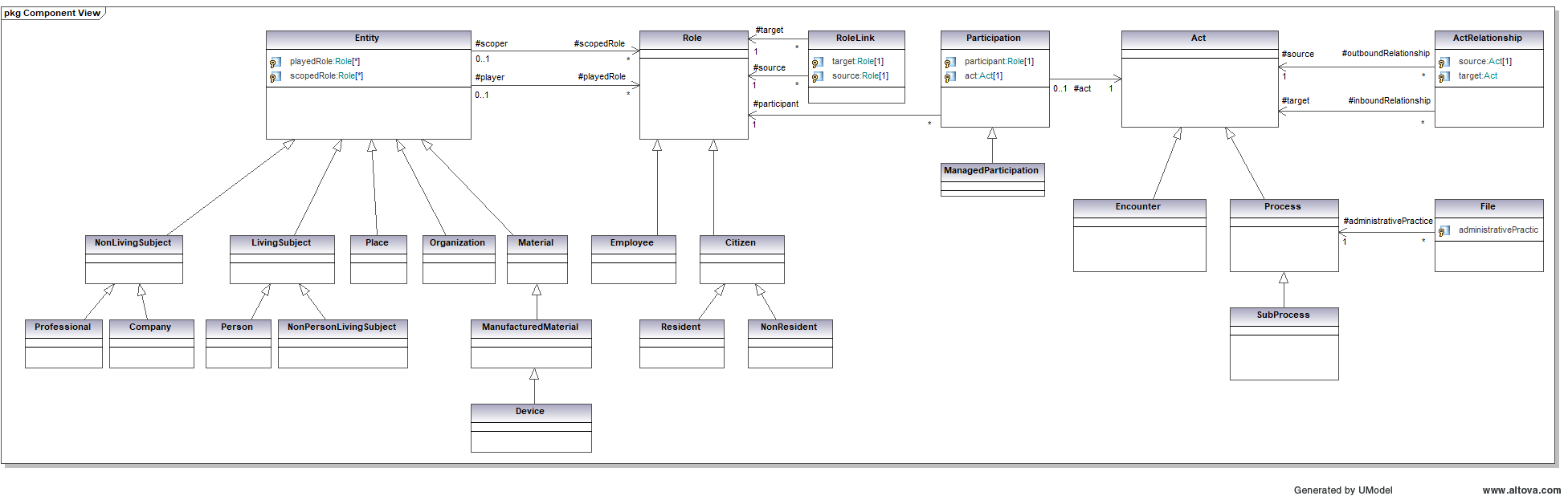 Entity: E’ un soggetto o un oggetto in grado di partecipare (Participation) con un certo ruolo (Role) ad un atto (Act). Comprende persone, imprese, luoghi ecc.Act: E’ un’ azione di  interesse che viene svolta da una o più Entity in relazione ad un’altra o ad altre Entities. Un’ istanza di un  Act è un «record» di quell’azione (es. una specifica pratica associata ad un procedimento relativo ad un soggetto o oggetto).Role: E’ una specializzazione di un Entity definita attraverso la relazione fra un «playing» Entity verso uno «scoping» EntityParticipation: E’ un associazione fra un Role e un Act che rappresenta la funzione assunta dal Role nel contesto dell’ Act. Un singolo Role può participare a multipli Act e un singolo Act può avere multipli participating Roles.Ogni evento che corrisponde ad un’azione eseguita è un Act (una registrazione anagrafica, la presentazione di una istanza, il pagamento di un tributo, l’iscrizione ad un servizio ecc.) La Participation definisce il contesto di un Act richiedente, ricorrente, titolare, firmatario, destinatario ecc. I partecipanti all’azione sono i Role (residente, contribuente, dipendente comunale, seconda casa, istituto scolastico ecc.)I ruoli sono impersonati dalle Entity (persona, impresa, civico, edificio, strada, impianto termico ecc.)Gli Act sono correlabili fra loro attraverso delle relazioni (ActRelationship) quali: composizione, precondizione, aggiornamento, dipendenza ecc.... I  Role sono correlabili fra loro attraverso delle relazioni (RoleRelationship) quali: genitore di, coinquilino di , sposato/a con ecc...Path delle interfacceCaratteristiche generaliLe URL e gli URI devono sempre essere espressi nel formato: https://baseUrl/nomeInterfaccia/[versione]/nome_risorsa/{pathparameters}dove:baseUrl comprende:host (o dominio)portanel formato:  host:portanomeInterfaccia: è il nome assegnato al contesto della risorsa richiesta, ovvero dell’interfaccia API espostaversione (opzionale): contiene l’indicazione del numero di versione dell’interfaccia espresso nella forma: m.n.p (es. 1.0.0; 1.1.0; 2.0.1 ecc..)nome_risorsa: è il nome della risorsa REST che viene coinvolta.Tutte le stringhe presenti nella URL devono essere case-sensitive.Oggetto:Riferimenti a documenti aziendali:Riferimenti esterni:“Guida pratica per la creazione di un documento Word accessibile" - Redazione a cura dell’Agenzia per l’Italia Digitale (AgID), 18 luglio 2016.Moduli utilizzati:nessunoPagine variate:nessunaAPIApplication Program InterfaceCRUDCreate Read Update DeleteGDPRGeneral Data Protection and Regulation